Activity Title:  Syllabus Bingo               Code Legend:               Participant Level:  WC (Whole Class); GR (Groups); P (Pairs); I (Individual Students)              Prep / Class / Results Analysis Time:  S (Short); M (Medium); L (Long)              When to Use During Semester:  B (Beginning); M (Middle); E (End); A (Any time)Copyright Montgomery College 2015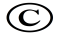 Description:  A syllabus Bingo to see if the students have read their syllabus.  What I do is give each one of the students (or group) a bingo card with random information from the syllabus. I then ask a question and the one who checks off all the correct squares first, wins.  Strengths: It lets you know who has (or has not) read the syllabus.  It also reminds students of what is on the syllabus and what they are expected to know for the semester.Challenges:  Not really any big challenges.  I just let students know in advance that they need to go over their syllabus before doing the game.Participant Level:  WCPrep Time:  SClass Time:  S, MWhen:  BSubmitted by:  Prof. Kate A. WatersMontgomery College